    江苏恒瑞医药2020招聘简章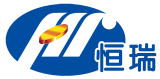 恒瑞医药，始建于1970年，2000年在上海证劵交易所上市，股票代码600276，是A股医药板块市值最大的公司。恒瑞医药是国内最大的抗肿瘤药和手术用药的研究和生产基地，国内最具创新力的大型制药企业之一。恒瑞医药在连云港、上海、成都、苏州、南京、济南、厦门、美国、日本、澳大利亚等地均设有研发中心和分支机构。截至2018年底，公司研发团队成员已有3000多人，其中2000多名博士、硕士及海归人士，全球从业人员20000余人。恒瑞医药建立了遍布全国的销售网络和专业化的营销团队，下辖两家全资销售子公司—“江苏科信医药销售有限公司”和“江苏新晨医药有限公司”。恒心致远，瑞颐人生。恒瑞医药一直秉承“科研为本，创造健康生活”的理念，以建设中国人的跨国制药集团为总体目标，拼搏进取、勇于创新，不断实现企业的新跨越和新突破。【业界荣誉】2010年 医药上市企业最具竞争力二十强 排名第一；2011年  公司首个1.1类原研药“艾瑞昔布”获批上市；2012年 中国最具创新力制药企业十强 排名第一；2012年 中国化学制药行业抗肿瘤类产品品牌十强 排名第一；2013年“国内最佳研发产品线”二十佳工业企业 排名第一；2014年 中国创新力二十强医药企业 排名第一；2014年  公司自主研发的全球首个胃癌靶向药物口服制剂“甲磺酸阿帕替尼”上市；2016年  入选国家首批创新企业百强工程试点企业；2017年  多西他赛注射液获批在美国上市切被美国FDA指定为对照标准制剂；2018年  公司自主研发的首个优效化疗生物创新药“硫培非格司亭”上市；2018年  公司自主研发的乳腺癌新药“马来酸吡咯替尼片”上市；2019年  公司自主研发的PD-1抑制剂卡瑞立柱单抗上市；2019年  上榜《财富》中国企业500强……恒瑞医药2020招聘计划招聘邮箱：recruitment@hrs.com.cn微信公众号二维码：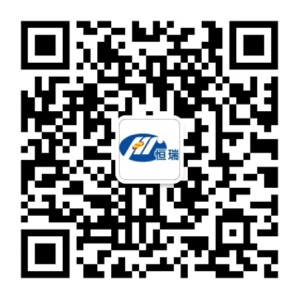 营销体系营销体系营销体系营销体系营销体系岗位人数学历专业工作地点医药信息沟通专员若干本科/硕士医药类、生物化工、市场营销相关专业优先全国学术专员80本科/硕士临床医学、药学相关专业优先全国商务代表30本科/硕士财务、审计、医药、物流、营销等相关专业全国KA专员18硕士医学、药学等相关专业优先全国项目专员9硕士医学、药学、英语、公共卫生等相关专业优先浙江/江苏/陕西/新疆/甘青宁/北京/湖北/江西/河北公共事务专员1硕士医药专业湖北国际交流项目专员3硕士医学英语、药学英语北京/上海临床&医学体系临床&医学体系临床&医学体系临床&医学体系临床&医学体系岗位人数学历专业工作地点医学专员50本科/硕士药学、临床医学、基础医学全国临床协调专员70本科/硕士医药相关专业全国职能体系职能体系职能体系职能体系职能体系岗位人数学历专业工作地点人力资源专员10本科、硕士人力资源管理相关专业全国患教专员15本科/硕士医学、药学相关专业全国财务专员50本科/硕士会计学、财务管理等相关专业连云港招采专员4本科财务、会计、统计、市场营销等相关专业连云港流向专员5本科/硕士财务、统计、计算机、医药等相关专业连云港行政专员2本科/硕士中文、法学、新闻学、汉语言文学、药学相关专业全国